Arizona Language PreparatorySECOND GRADE Supply List1-  2” binder labeled with student’s first name, last name, and grade level1 - Set of 5 tabs1 - 3-hole pencil pouch labeled with student’s first and last name, inside student binder2 - reams of colored copy paper (any color)3 - canisters of disinfecting wipe2 - boxes of Crayola Classic crayons (24 count)2 - packs of Crayola Markers Classic, Broad line (10 count)1 - pack of Crayola Colored Pencils, (10 count)1 - 6 pack of Elmer’s Disappearing Purple Glue Sticks1 - Round Point 5” Scissors (ie. Fiskars)1 - 12 pack Ticonderoga #2 pencils 1 - 3 pack Paper Mate Pink Pearl Large Erasers1 - 4 pack EXPO Low Odor Dry Erase Markers, Chisel Tip, Assorted Colors1 - 4 pack EXPO Low Odor Dry Erase Markers, Fine Tip, Black1 - package (100 sheets pkt.) Construction Paper, 10 assorted colors, 12” x 18” 1 - Graph Ruled composition notebook (preferred 4 squares per inch) labeled with students first name, last name, grade level, and “Spanish Math” 1 - Westcott 12” & Metric scale, Wood School ruler labeled with student’s first and last name. 1 - Mead Wide Ruled Composition Notebook labeled with student’s name, grade level and “Spanish Language Arts”1 - Mead Primary Composition Notebook labeled with student’s first name, last name, and “English Language Arts”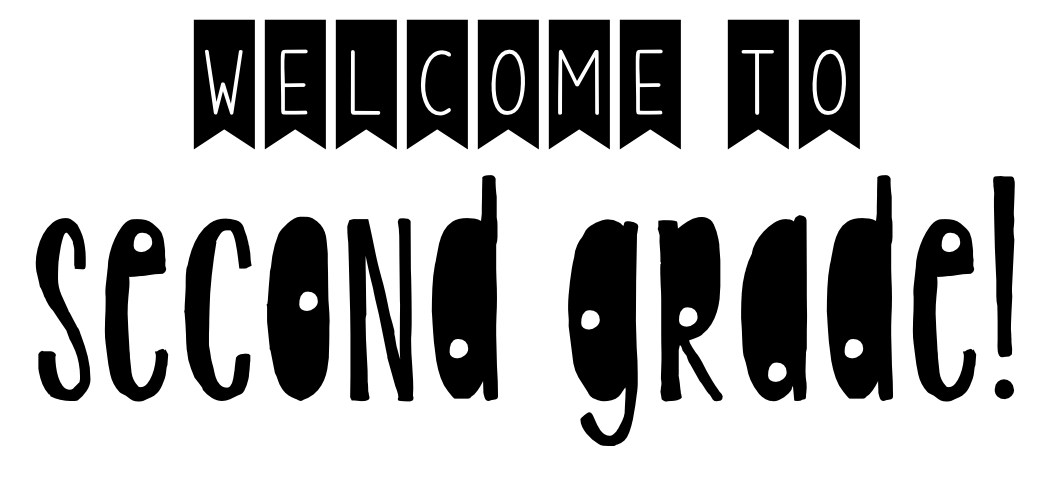 *Items that are not indicated as “labeled with student’s name” will go into a community supply and be available for all student/classroom replacement. *